Управление образования и молодежной политики администрации Октябрьского районаМуниципальное казённое учреждение«ЦЕНТР РАЗВИТИЯ ОБРАЗОВАНИЯ ОКТЯБРЬСКОГО РАЙОНА»(МКУ «ЦРО»)Ул. Советская, 29 пгт. Октябрьское, Октябрьский район, ХМАО – Югра, Тюменской обл., Россия 628100.тел/факс. (34678) 20-378 e-mail: mmc@oktregion.ruУважаемые руководители!Муниципальное казенное учреждение «Центр развития образования Октябрьского района» (далее – МКУ «ЦРО») на основании письма Департамента образования и науки Ханты-Мансийского автономного округа – Югры от 26.10.2022 №10-исх-11008 «О проведении акции «Учитель - учителю» информирует о том, что в целях повышения престижа  и популяризации профессии педагога общероссийская общественно -государственная просветительская организация «Российское общество «Знание» с 4 октября по 30 ноября 2022 года проводит Всероссийскую просветительскую акцию «Учитель – учителю» (далее – Акция).  В рамках Акции педагогические работники школ, читают лекции для профессионального сообщества учителей и будущих педагогов.  Ввиду высокой социальной значимости мероприятия Департамент образования и науки Ханты-Мансийского автономного округа – Югры просит: - назначить приказом руководителя ответственных лиц за организацию и проведение мероприятий Акции в образовательной организации (приложение 1);- привлечь к организации площадок Акции руководителей методических объединений: организовать аудитории; пригласить в качестве слушателей - воспитателей, учителей, студентов педагогических специальностей (старшеклассников), других специалистов системы образования; пригласить Спикерами (лекторами) Акции педагогов, из числа победителей и финалистов профессиональных конкурсов, олимпиад; мотивированных и влюбленных в свою профессию педагогических работников (приложение 2);- разместить информацию о проведении Акции на официальном сайте образовательной организации;- для подготовки выступлений Спикеров создать рабочие группы по направлениям: «Россия – культурное наследие»; «Россия - легенды»; «Россия - энергия»; - осуществить контроль за регистрацией Спикеров на сайте Акции по ссылке: https://www.znanierussia.ru/events/vserossijskaya-prosvetitelskayaakciya-uchitel-uchitelyu-887 до их выступления; - оказать содействие в организации фотосъемки выступления Спикеров, на котором должен быть виден Спикер и аудитория (допускается фото слушателей со спины); - создать условия для загрузки Спикером Акции отчетных материалов на сайте Акции по ссылке: https://forms.znanierussia.ru/forms/ed0ae7bc-09d4-4d91-ae18-f3cb02bb6afd  (в течение 3 рабочих дней после завершения выступления). Обращаем ваше внимание, если в рамках Акции Спикер провел несколько мероприятий, то форма заполняется на сайте Акции отдельно на каждое выступление.После предоставления отчета, проводится экспертная оценка и оформляется Благодарность за участие во Всероссийской просветительской акции «Учитель - учителю».Отчет о проделанной работе просим направить в срок до 30 ноября 2022 года на электронный адрес: natali.pozharnitskaya@mail.ruК настоящему письму прилагается памятка Спикеру Всероссийской просветительской акции «Учитель - учителю».Приложение: на 2 л. в 1 экз. Директор МКУ «ЦРО»                                                Н.А. Пожарницкая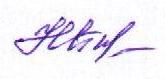 Исполнитель:Директор Муниципального казенного учреждения«Центр развития образования Октябрьского района»Наталья Анатольевна Пожарницкая, т. 8(34678) 20-376;сот. 89324277490 (Whatsapp, Viber, Telegramm)E-mail: natali.pozharnitskaya@mail.ru Приложение 1 к письму Муниципального казенного учреждения «Центр развития образованияОктябрьского района»от 27.10.2022 № 847   СПИСОКОТВЕТСТВЕННЫХ ЛИЦ ЗА РЕАЛИЗАЦИЮ АКЦИИ «УЧИТЕЛЬ - УЧИТЕЛЮ» Октябрьский районНаименование образовательной организации: ____________________________________Приложение 2 к письму Муниципального казенного учреждения «Центр развития образованияОктябрьского района»от 27.10.2022 № 847   СПИСОКСПИКЕРОВ АКЦИИ «УЧИТЕЛЬ - УЧИТЕЛЮ» Октябрьский районНаименование образовательной организации: ____________________________________«27»октября2022г.№      847пгт. ОктябрьскоеО проведении акции «Учитель-учителю» пгт. ОктябрьскоеО проведении акции «Учитель-учителю» пгт. ОктябрьскоеО проведении акции «Учитель-учителю» пгт. ОктябрьскоеО проведении акции «Учитель-учителю» пгт. ОктябрьскоеО проведении акции «Учитель-учителю» пгт. ОктябрьскоеО проведении акции «Учитель-учителю» пгт. ОктябрьскоеО проведении акции «Учитель-учителю» пгт. ОктябрьскоеО проведении акции «Учитель-учителю» Руководителямобразовательных организацийОктябрьского районаРуководителямобразовательных организацийОктябрьского районаРуководителямобразовательных организацийОктябрьского района№п/пФ.И.О.ответственного за организацию мероприятий АкцииДолжностьКонтактная информация:сотовый телефон, адрес электронной почты№п/пФ.И.О. /должностьСпикера АкцииТема выступления/дата проведения площадкиКонтактная информация:сотовый телефон, адрес электронной почты